МИНИСТЕРСТВО ОБРАЗОВАНИЯ И НАУКИ         КЫРГЫЗСКОЙ РЕСПУБЛИКИ  МЕЖДУНАРОДНЫЙ УНИВЕРСИТЕТ АЛАТОО СРЕДНЕЕ ПРОФЕССИОНАЛЬНОЕ ОБРАЗОВАНИЕ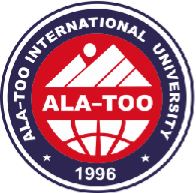 Отчето прохождении квалификационной практики в ______________________________________________ (наименование предприятия, организации, учреждения) с ________ по __________ 20___ годаВыполнил(а) студент(ка)     ФИО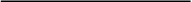 Группа, ID                          Руководитель                     ФИО должностьcтажировки                       от предприятияРуководитель                     ФИО должностьстажировки от МУА        Бишкек 20__СОДЕРЖАНИЕ ОТЧЕТА ПО ПРАКТИКЕ(для специальности: “__________________________________________________________”)Введение.Ознакомление со структурой предприятия (устав, документы по образованию и функционированию) Ознакомление со структурой компании (структурная схема, должностные инструкции) Оснащение техникой всего предприятия.Ознакомление с программными средствами, используемыми на данном предприятии.Определение классов задач, решаемых компанией.Знакомство с этапами и разработка продуктов на данном предприятии и с этапами их внедрения.Заключение.